	          Recreation Commission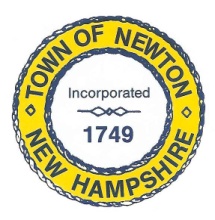     2 Town Hall Road, Newton, NH 03858                  Tel: 382-4405 ext. 13www.newton-nh.govNEWTON RECREATION COMMISSION MONDAY, February 5, 2018TIME: 7:00PMLOCATION: Town Hall (rear) MEETING AGENDACall to OrderPledge of AllegianceApproval of Minutes – January 8, 2018Scheduled Business Recreation Commission warrant articlesBeach sand Winter ActivitiesMovie Day – Christine KuzmitskiIce Skating – Vice Chairman BurrillSnow Tubing – Chairman St. Cyr Requisitions and credit card - PatriciaOlde Home Day thank you letters and addresses/supplies – PatriciaNewton Baptist eventsAnnouncementsAdjournPosted on 2/1/2018: Newton Town Hall and Official Town Website @ www.newton-nh.gov